Lenses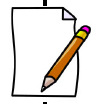 A lens is a curved ____________________________ material that refracts (_________) light.Concave LensesConcave lenses are lenses that are _____________________ in the middle than at the edges. Light rays that pass through a ___________________________ lens diverge (_______________)The image formed is always _____________________ and smaller than the actual object. 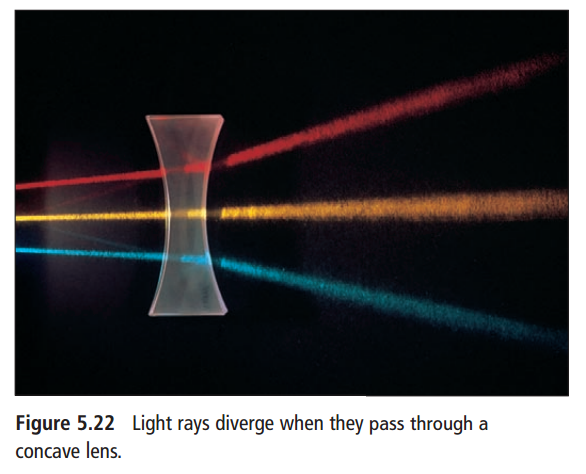 In Summary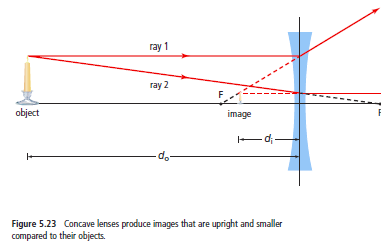 Convex LensesConvex lenses are lenses that are __________________ in the middle than at the edges. Light rays that pass through a ____________________ lens will converge (_____________________)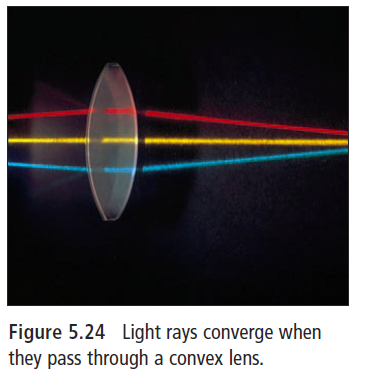 The image from a convex lens can be __________________________ or upright depending on the position of the object.Whether an image is upright or upside down will depend on how close it is to the lensFocal length: The ____________________ from the centre of the ____________ or mirror to the focal pointIn Summary: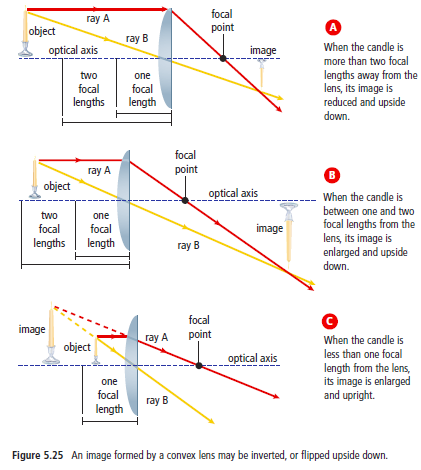 Distance of Object from LensType of Image FormedAny locationDistance of Object from LensType of Image FormedMore than two focal lengthsBetween one and two focal lengthsObject at focal pointLess than one focal length